Профессиональная проба 1по компетенции  «Ремонт и обслуживание легковых автомобилей»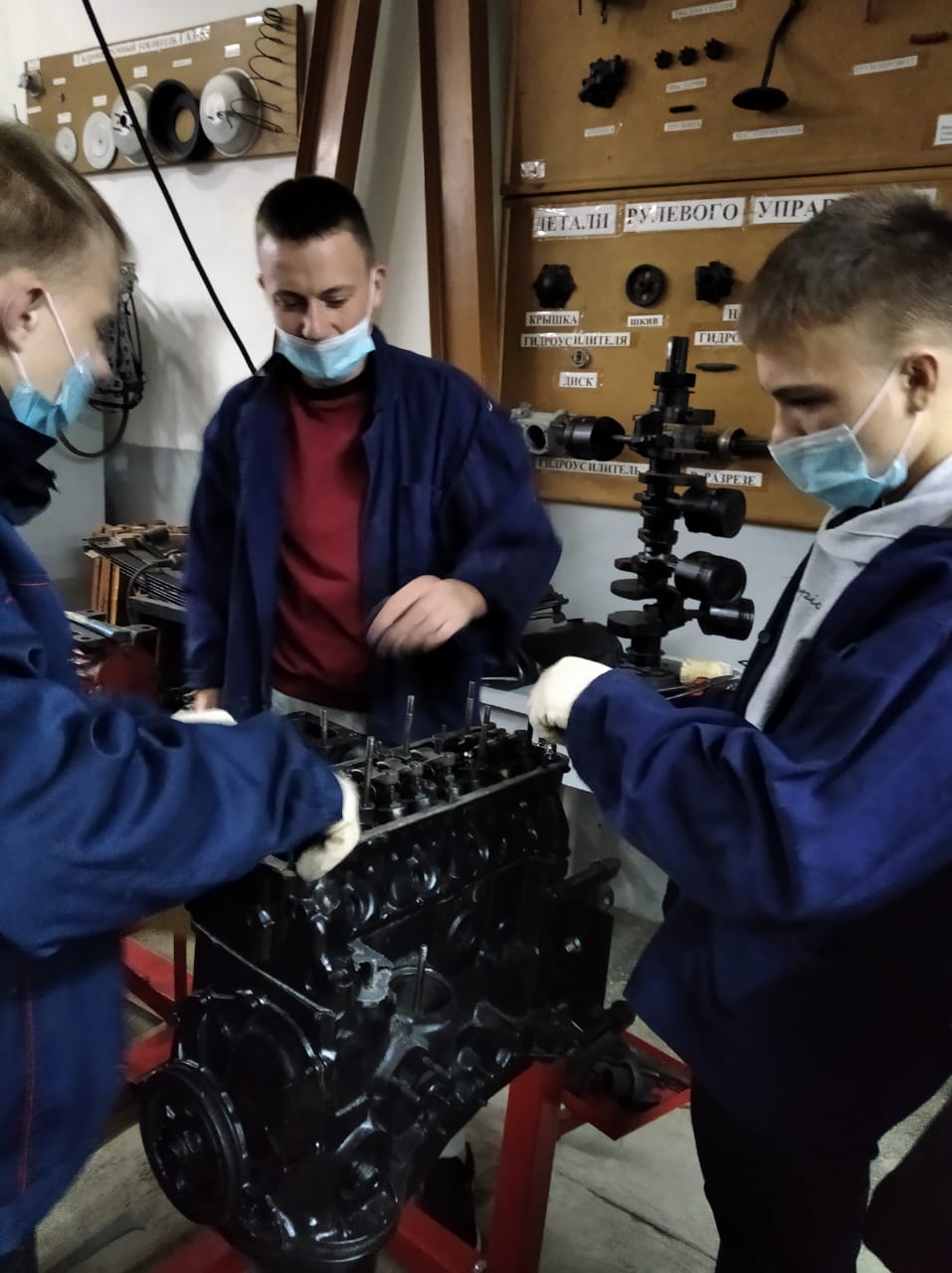 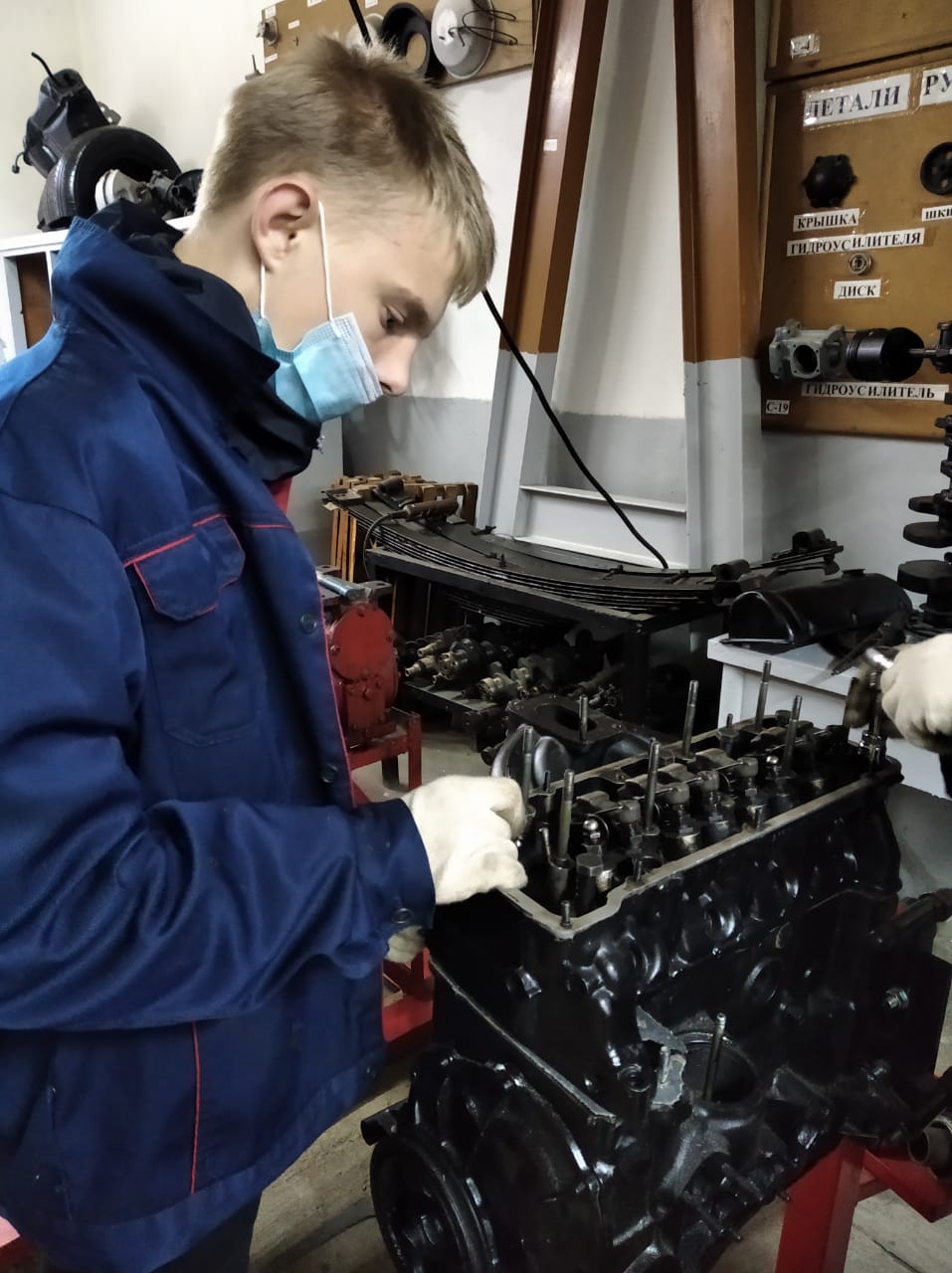 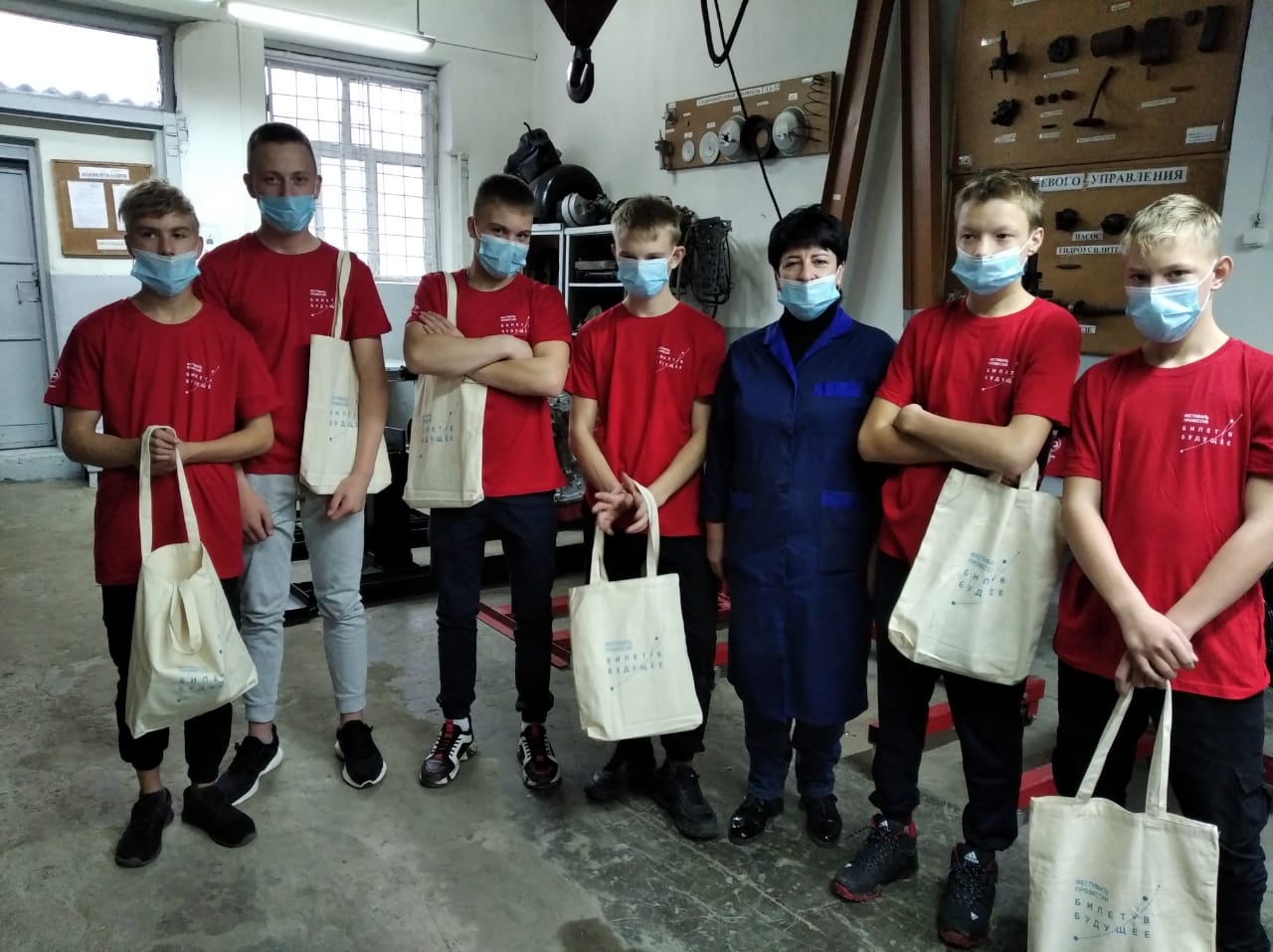 Профессиональная проба 2по компетенции  «Ремонт и обслуживание легковых автомобилей»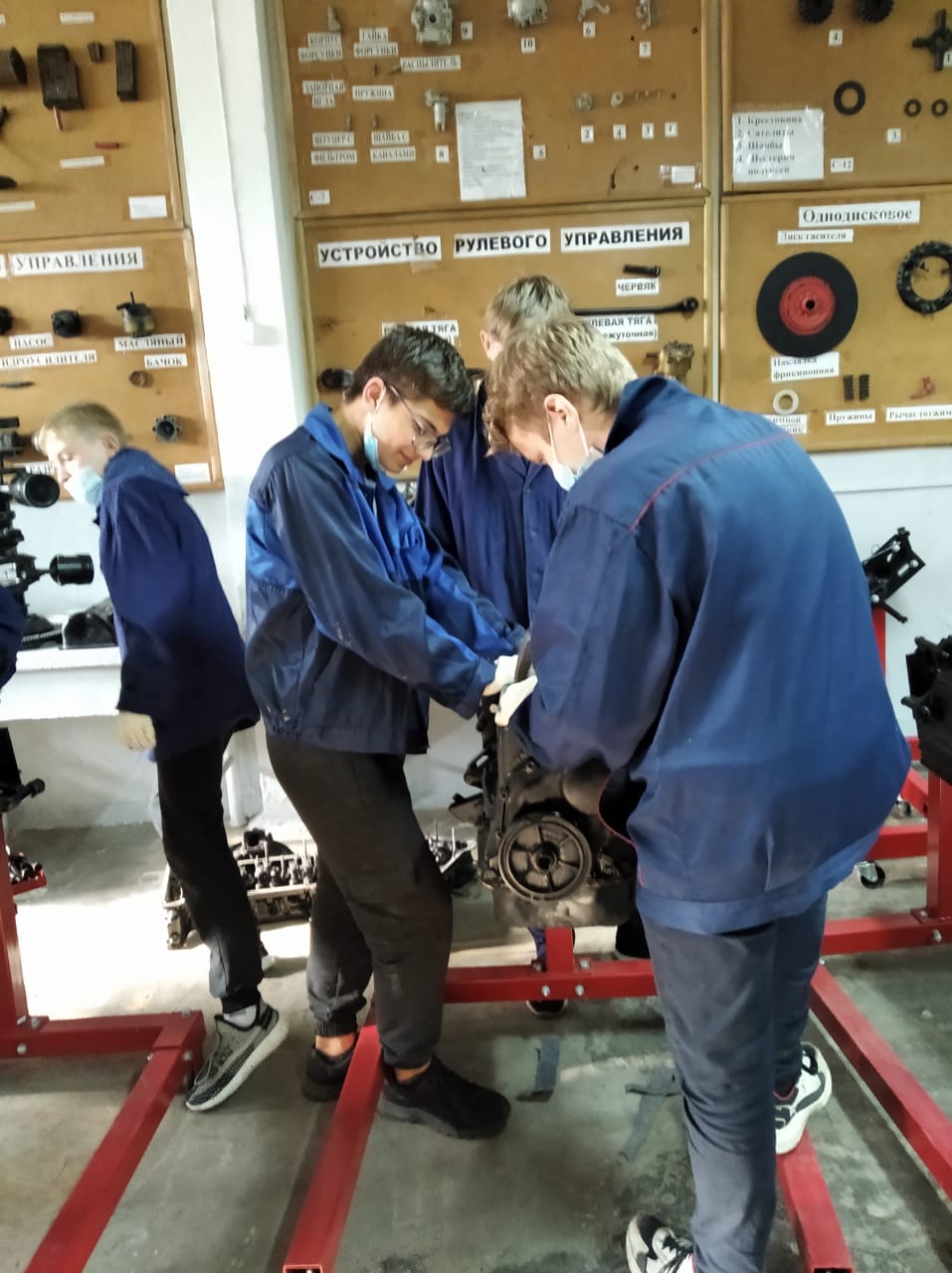 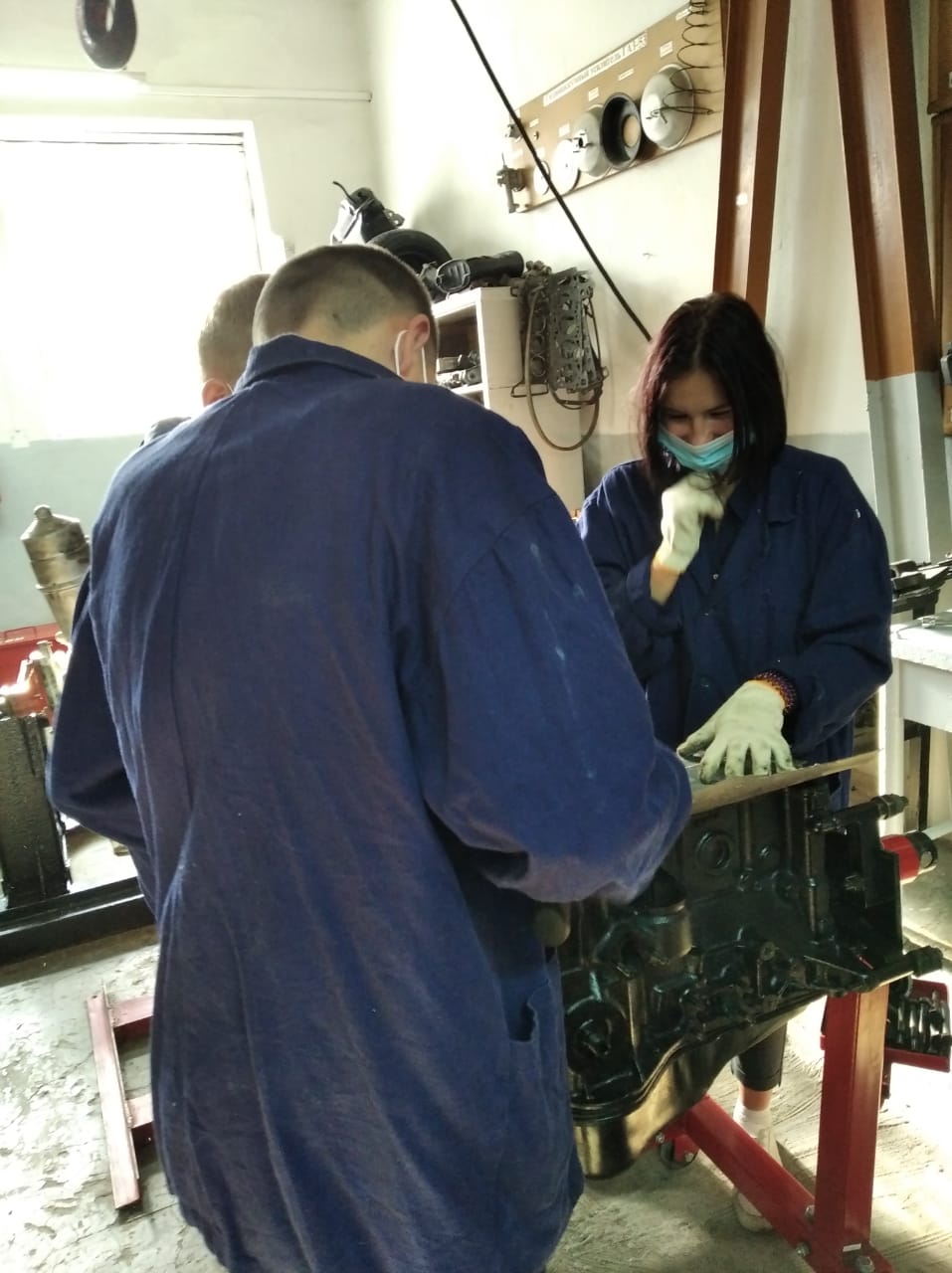 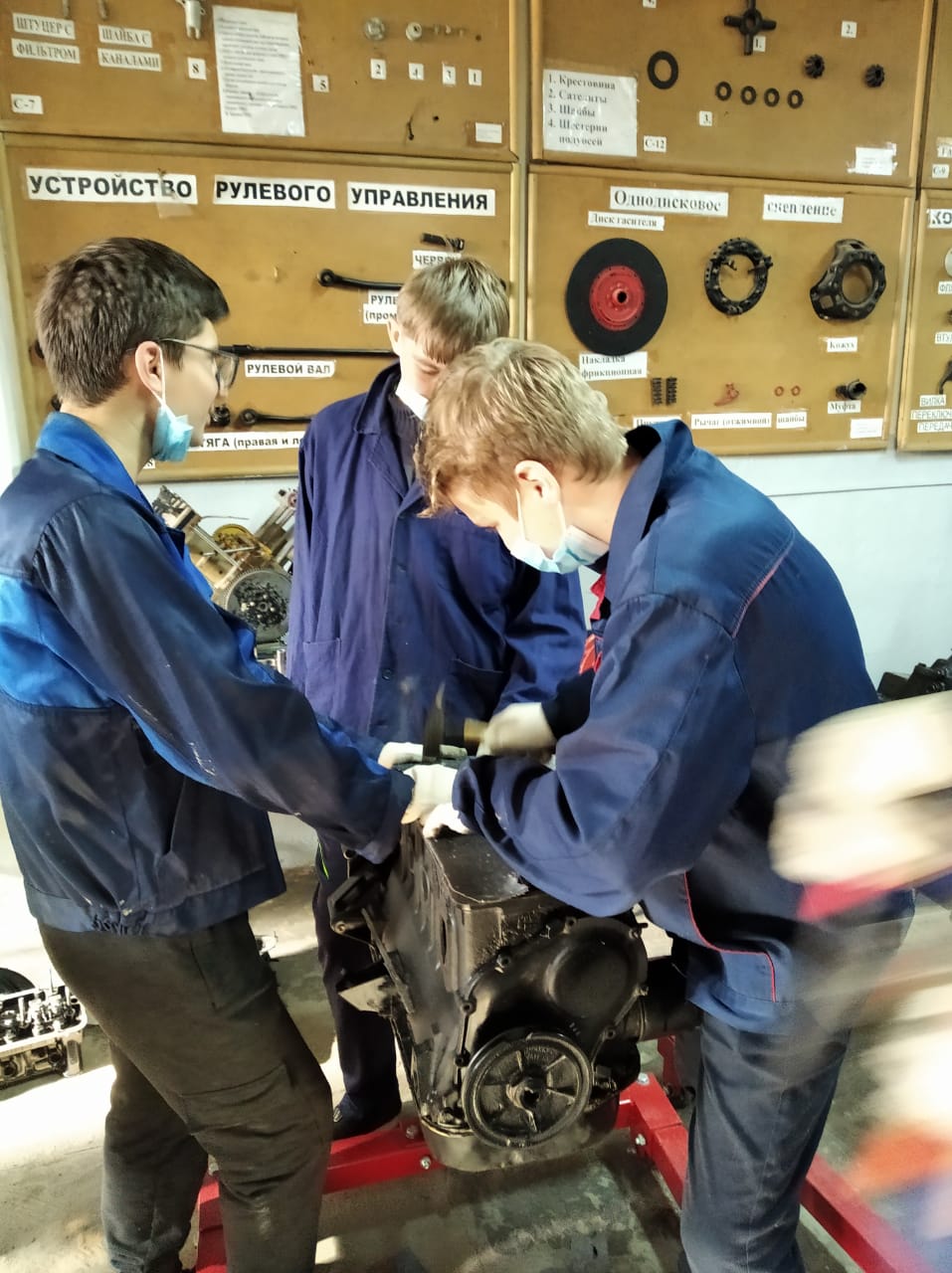 